Инструкция по  подключение к программе  «АЦК Финансы 2021» win-клиент.Для установки «АЦК Финансы 2021» win-клиент  на рабочую станцию необходимо:скачать дистрибутив программы по ссылке http://www.bor-fin.ru/file/1s/client2021.rar;разархивировать файлы в папку;на рабочем столе создать ярлык на файл main.bat с наименованием «АЦК Финансы 2021»; (правой кнопкой мыши – создать ярлык)Для запуска АЦК Финансы 2021 необходимо:Подключить vpn соединение с Минфином НО (тоже соединение что используется при работе с АЦК Госзаказ);Запустить на рабочем столе ярлык «АЦК Финансы 2021»;В открывшемся диалоговом окне выбрать Год – 2021, бюджет – «Бюджет городского округа город Бор Нижегородской области», ввести свой логин и пароль.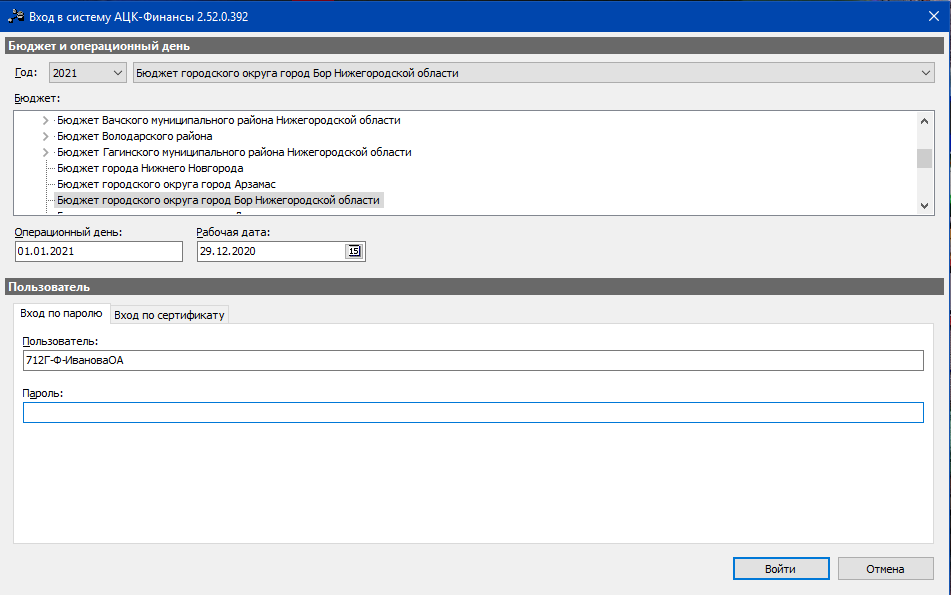 По всем возникшим вопросам просьба обращаться по телефону 37145